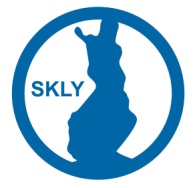 SKLY:n Ylilääkärikokous 30.08.2019 Paikka: Radisson Blu Royal, KamppiYhteistyökumppani: Astra-Zeneca11.30-12.30	BuffetlounasOhjelma		12.30-12.40	Tervetuloa ja päivän teemojen esittely, Riitta Kaarteenaho12.40-13.30	Sähköiset järjestelmät erikoislääkärikoulutuksessa, Titta Koski OY13.30-14.20	Osaamisperusteinen erikoislääkärikoulutus, Leila Niemi-Murola HY14.20-14.35	Yhteistyökumppanin puheenvuoro14.35-15.00	Kahvitauko15.00-15.50	Osaamisperusteinen erikoislääkärikoulutus keuhkosairauksien ja ohjauksen näkökulmasta – Essi Varkki, OY 15.50-17.00		Ylilääkäreiden kuulumiset – erikoistuvien määrät, muu lääkäritilanne ym17.00-17.15		Ylilääkärikokoukset jatkossa – kiertävä malli?17.15		Buffet-illallinenTilaisuus päättyy klo 19